CHER UNVEILS NEW SONG “SOS” FROMDANCING QUEEN COMING SEPTEMBER 28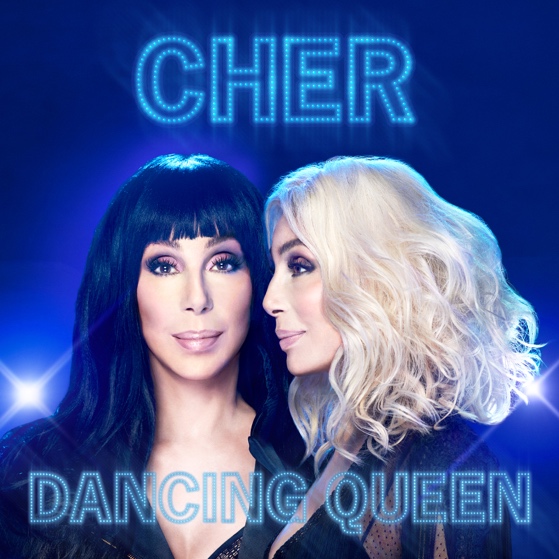 Cher’s Dancing Queen, a new album of all Abba hits, will be available on September 28 via Warner Bros. Records. Fans who pre-order the album will immediately receive Cher’s rendition of “Gimme! Gimme! Gimme! (A Man After Midnight).” New song “SOS” available everywhere today.Stream & download “SOS” HEREWatch the “SOS” visualizer HEREPre-order Dancing Queen HEREThe Oscar, Emmy and Grammy Award winning icon was inspired to record the album following her stunning performance in the recently-released mega-hit film, Mamma Mia! Here We Go Again.Dancing Queen was recorded and produced in London and Los Angeles with Cher’s longtime collaborator Mark Taylor, who previously produced Cher's global smash “Believe” which was number one in over 50 countries.SOCIALSWebsite: cher.comFacebook: facebook.com/cherTwitter: twitter.com/cherInstagram: instagram.com/cher